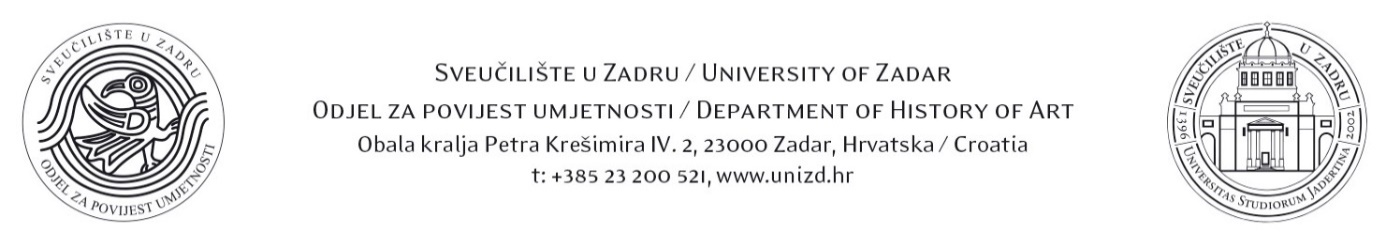 OBRAZAC PRIJAVE TEME  RADA    VRSTA STUDIJA:     PRIJAVA  RADA:	  Za mentora/icu predlažem:           Zadar, 